NEWS RELEASE 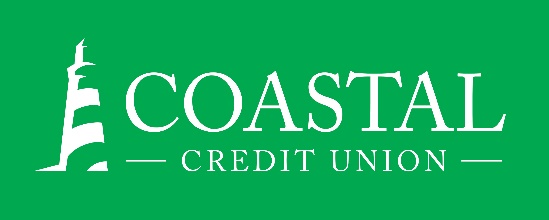 Contact: Joe MeccaVP, Communication / Spokesperson919-420-8044 /jmecca@coastal24.comFinal: For Immediate Release Coastal Credit Union Hires Dean Shannon as VP, Data Engineering and Platforms Architecture
RALEIGH, N.C. (May 12, 2023) – Coastal Credit Union has hired Dean Shannon as its new VP of Data Engineering and Platforms Architecture. In this role, he will be responsible for managing the team that builds critical data solutions and provides a strong platform foundation and function. His contributions will play a vital role in transformation initiatives, execution of strategy, and governance processes.Shannon will advance Coastal’s data and business intelligence vision, utilizing his business architecture knowledge to define and execute the overall data platform roadmap. He will create plans of action for advancing data capabilities to deliver actionable information for leadership to make informed decisions and create strategic plans. Additionally, he will oversee the technology and processes by which data is collected and presented via visuals, dashboards, reports, and analytics.Shannon will oversee the engineering and support of our platform infrastructure. He will provide technical leadership, vision, and architectural roadmaps that optimize platform infrastructure and pave the way for new business capabilities. Shannon brings 13 years of experience in data engineering and technology leadership. Most recently, he was the Senior Director of Data Platform Engineering at GSK, and he previously spent nearly 8 years at Capital One.  His expertise includes architecting, designing, and developing high-performance, scalable platforms and data solutions for a diverse range of business needs. He holds a BS in Engineering from the University of Virginia.About Coastal 
Coastal Credit Union is a not-for-profit, member-owned, financial cooperative, offering a full range of financial products and services. Coastal was chartered on August 31, 1967, with the mission of fostering the credit union philosophy of “people helping people.”  Today, with $4.7 billion in assets, Coastal serves 328,000 members from 1,800 business partners and is among the leading financial institutions in North Carolina.  Coastal operates 23 branches in central North Carolina and serves members in all 50 states through a network of 5,500 shared branches, 30,000 surcharge-free ATMs, mobile banking featuring mobile check deposit, and a robust offering of online services at www.COASTAL24.com. For more Coastal news, visit our online newsroom.  
###